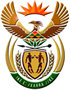 DEPARTMENT: PUBLIC ENTERPRISESREPUBLIC OF SOUTH AFRICANATIONAL ASSEMBLYQUESTION FOR WRITTEN REPLYQUESTION NO.:	PQ 939QUESTION: 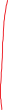 939.	 Mrs M O Clarke (DA) to ask the Minister of Public Enterprises:(1)Whether, with reference to the accommodation building that was built at the Kusile Power Station by a certain company (name furnished) with an estimated contract worth R160 million, an (a) official quote was submitted and (b) agreement was entered into with the specified company for the construction of the units; if not, what is the position in this regard; if so, what are the relevant details;  (2) whether an addendum was added to the agreement in terms of additional work that was required; if not, why not; if so, what are the relevant details;(3)(a) what was the total monetary value of the contract, (b) who was responsible for managing the contract and (c) was there a time frame put in place in terms of penalties imposed if the time frames were not met;(4) whether the (a) plans, engineering compliances and bill of quantities submitted and approved by the local authority and (b) final inspections and electrical compliances were carried out by local authorities; if not, why not; if so, what are the relevant details(5) whether the project was inspected and a certificate issued by the National Home Builders Registration Council in terms of inspection; if not, why not; if so, what are the relevant details?     REPLY:According to the information received from Eskom:(1)(a)An open tender process was followed and twenty-four (24) companies submitted tenders.(1)(b)On 3 July 2012, Eskom Holdings SOC Limited awarded a contract (4600046997) to LivieroWilge Joint Venture (LWJV) for the construction of 336 units on erf 165 Wilge Township(enquiry number PS(K)2011/UR/01). The duration of the contract was 18 months and theaccepted contract price was R226 485 875.455 excluding value-added tax (VAT) and costprice adjustment (CPA).(2)The following modifications were approved by the relevant delegated authorities:(3)(a)Initially, the total contract monetary value was R226,5 million and the final monetary value atadjudication was R600,48 million (excluding cost price adjustment).(3)(b)Mr. Reuben Mamorare, General Manager for Group Capital Division Facilities.(3)(c)Delay damages for sectional completion were included in the contract at 0.04% per day,calculated as a percentage of the prices at the date of contract award. The deadline forSection 1 that included blocks C, D, E and F was 30 September 2013 and the deadline forSection 2 that included blocks A, B, G, H and I was 13 December 2012.  However, nopenalties were imposed on the contractor.(4)(a)The required documents for the rezoning, and building permission was submitted to the Local authorities and approved.(4)(b)Final inspection for occupation certificates and electrical compliance by the local authority Was not completed due to termination of the contract.(5)The development was enrolled with the National Home Builders Registration Council (NHBRC) and certificates were issued. The development was suspended before final inspections for relevant certifications were done.Modification No.Approval DateApproved Contract ValueReasons for ChangeApproval Authority03 May 2012R226 485 875Initial approvalR300m Procurement Tender Committee (PTC)18 May 2013R264 795 470Inclusion of project labour agreementR300m PTC210 December 2013R264 795 470Labour and design issuesExtension of time, no costR50m – R300m PTC325 July 2014R264 795 470Legal dispute, time extension, no costR50m – R300m PTC425 March 2015R388 249 150First addendum condonationExco Procurement Sub-Committee (PSC)528 June 2016R447 749 277Memorandum of understandingExco PSC64 August 2017R608 879 139Termination costBoard tender committeeFinal9 May 2018R600 480 000 (excl. cost price adjustment)Adjudication outcome